№ п/пНаименование товара, работ, услугЕд. изм.Кол-воТехнические, функциональные характеристикиТехнические, функциональные характеристики№ п/пНаименование товара, работ, услугЕд. изм.Кол-воПоказатель (наименование комплектующего, технического параметра и т.п.)Описание, значениеСкамья №11СД-11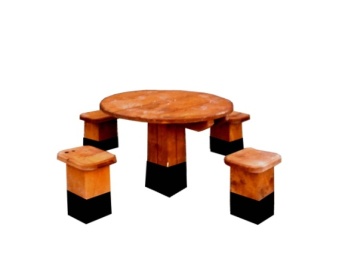 Шт. 1Скамья №11СД-11Шт. 1Высота  (мм) 700Скамья №11СД-11Шт. 1Длина  (мм)1200Скамья №11СД-11Шт. 1Ширина  (мм)1200Скамья №11СД-11Шт. 1Применяемые материалыПрименяемые материалыСкамья №11СД-11Шт. 1столбыв кол-ве 5шт, выполнен из бруса естественной сушки 100*100 мм., с покрытием антисептиком "Акватекс", с последующим бетонированием. Нижняя часть бруса покрыта битумной мастикой.Скамья №11СД-11Шт. 1сиденьев кол-ве 4шт., выполнено из доски естественной сушки с покрытием антисептиком "Акватекс".Скамья №11СД-11Шт. 1Столешницав кол-ве 1шт., выполнена из доски естественной сушки с покрытием антисептиком "Акватекс". Скамья №11СД-11Шт. 1МатериалыДеревянный брус и   доска естественной сушки тщательно отшлифованы со всех сторон и покрыты антисептиком «Акватекс», саморезы по дереву. ГОСТ Р 52169-2012.